GÜVENLİ İNTERNET GÜNÜ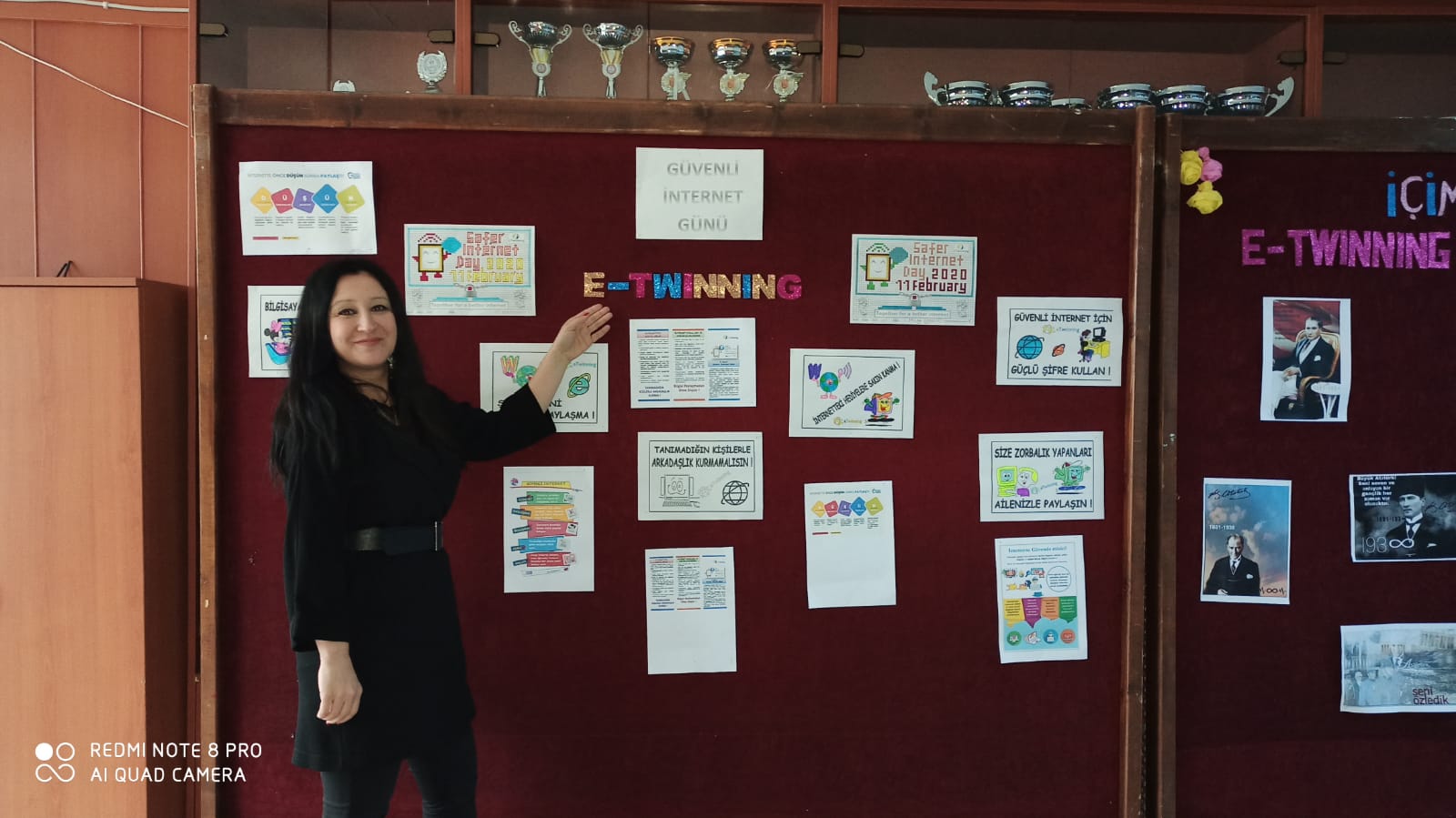 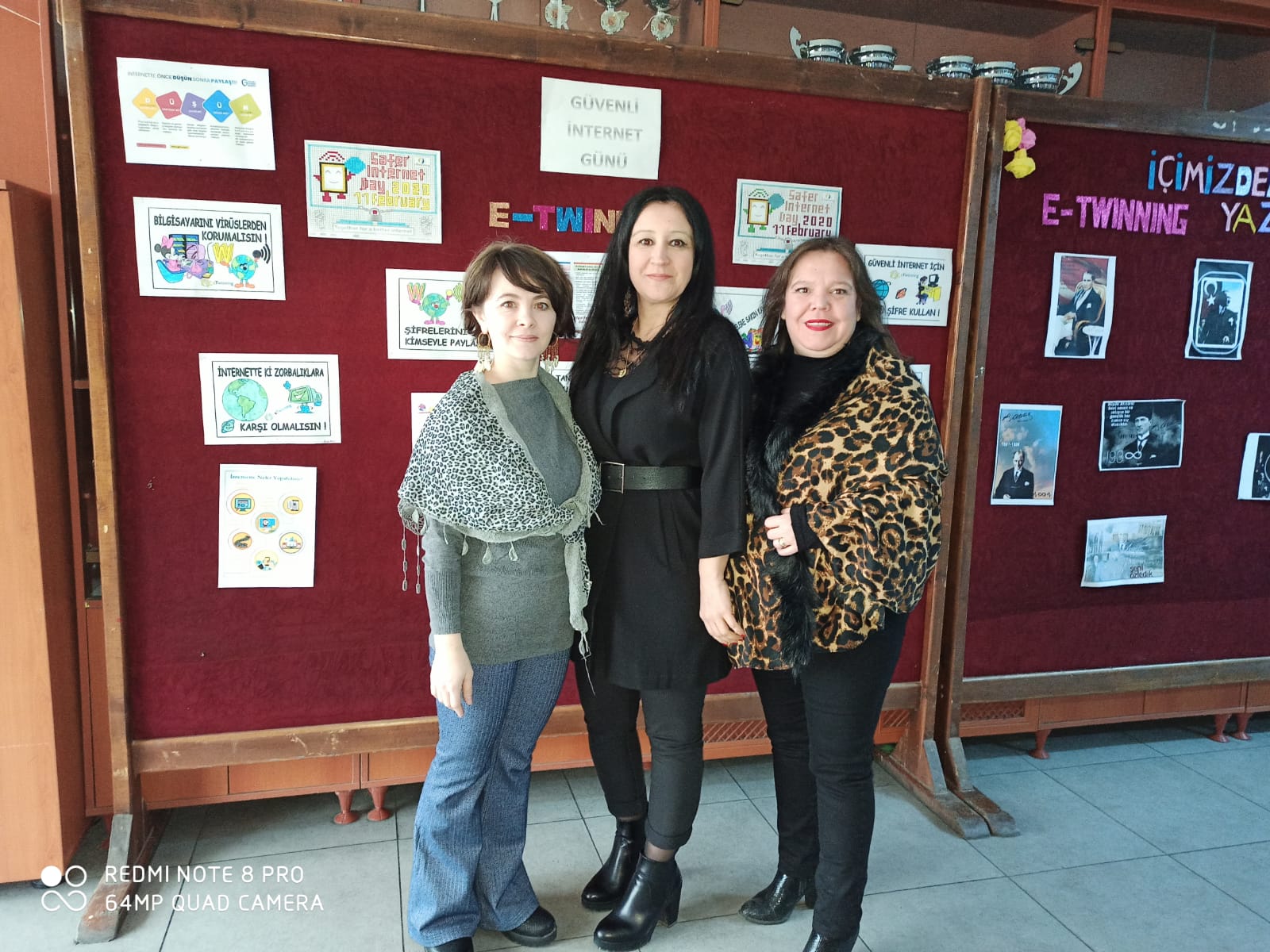 